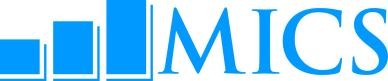 تقرير نتائج المسحتعليمات نموذج الغلافمع أن نموذج الغلاف قد تم إعداده للمسح العنقودي متعدد المؤشرات الرابع، إلا أنه لا يحتاج إلى تعليمات محدّثة للمسح العنقودي متعدد المؤشرات السادس، باستثناء شعار برنامج المسح العنقودي متعدد المؤشرات "رصد وضع الأطفال والنساء" والذي يجب استبداله بالشعار الجديد للبرنامج: "استحداث الأدلة لصالح الأطفال".ولضمان الاتساق والشمولية في جميع أنحاء العالم، تم تنسيق غلاف تقرير المسح العنقودي متعدد المؤشرات. ويشتمل تنسيق الغلاف على موضع وحجم الخط ونمط العناصر المختلفة للغلاف مثل اسم الدولة، وعنوان المسح وسنته، وموضع الصورة وشعار المسح العنقودي متعدد المؤشرات؛ وهناك خيار لإمكانية إضافة الشعارات ذات الصلة الخاصة بالجهات الوطنية والدولية الشريكة في المسح العنقودي متعدد المؤشرات؛ إلخ.وينقسم النموذج إلى أربعة مكونات: 1) الغلاف الأمامي، 2) الغلاف الخلفي، 3) الغلاف الجانبي، 4) المكونات الثلاثة مجتمعة. ويتم عرض كل مكوّن من هذه المكونات في ملف بتنسيق PDF و InDesign.والنموذج متوفر بحجم A4 وبحجم مقياس “الرسالة”.ولمن يستخدمون نسخة الـ PDF، فقد تم عرض الأبعاد الدقيقة لجميع عناصر الغلاف.يرجى ملاحظة ما يلي:استخدام شعار اليونيسف هو اختياري ويجب على فرق المسوح التي تختار استخدام شعار اليونيسف التواصل مع مسؤول الاتصال والتنسيق الخاص بها لدى اليونيسف للحصول على الإرشادات المتوفرة بعدة لغات على شبكة اليونيسف الداخلية.السنة التي تُعرض على الغلاف الأمامي وكذلك على الغلاف الجانبي والغلاف الخلفي، يجب أن تكون سنة (سنوات) العمل الميداني للمسح والتي يمكن أن تكون 2017، أو 2017/2018، أو 2018، إلخ.في الصفحة الأمامية، يوصى أن تُعرض فقط شعارات الجهات الرئيسية الشريكة المشاركة في المسح.يمكن تعديل النص المصاحب للشعارات حسب عدد الشعارات المعروضة. ويمكن عرض النص المصاحب للشعارات في سطر منفرد.يجب أن تكون الصورة خاصة بالدولة. ويجب ذكر حقوق الصورة داخل التقرير.يمكن استخدام أي مزيج من الألوان للغلاف.يوصى بعدم تغيير حجم الخط وموضع النص المعروض في النموذج (اسم الدولة، عنوان المسح، سنة العمل الميداني، وكذلك الجملة التي تقول "استحداث الأدلة لصالح الأطفال" - أنظر/ي التغيير في الفقرة الأولى)، حيث إن هناك عناصر قياسية رئيسية لتنسيق الغلاف (الغلاف الأمامي والخلفي والجانبي).